Prihláste sa do rodičovského konta: - Štart - Žiadosti/Vyhlasenia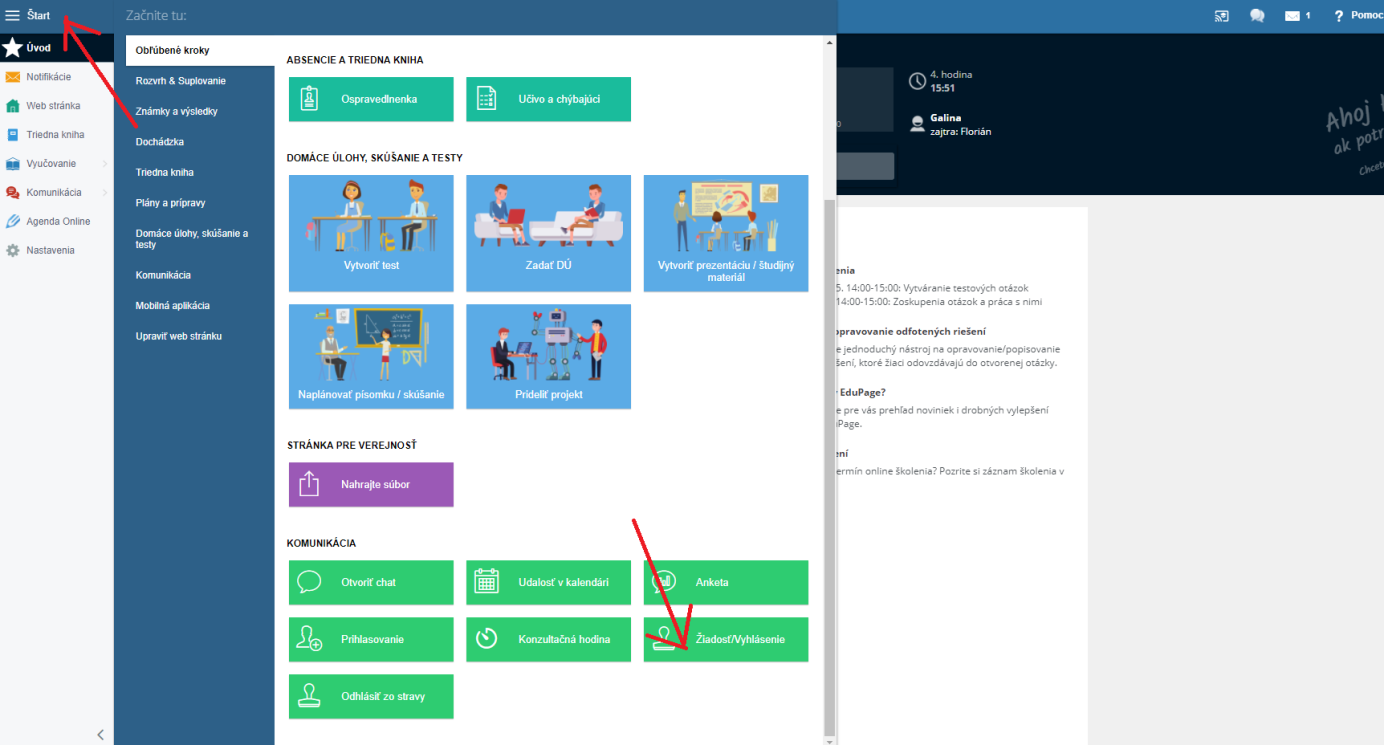 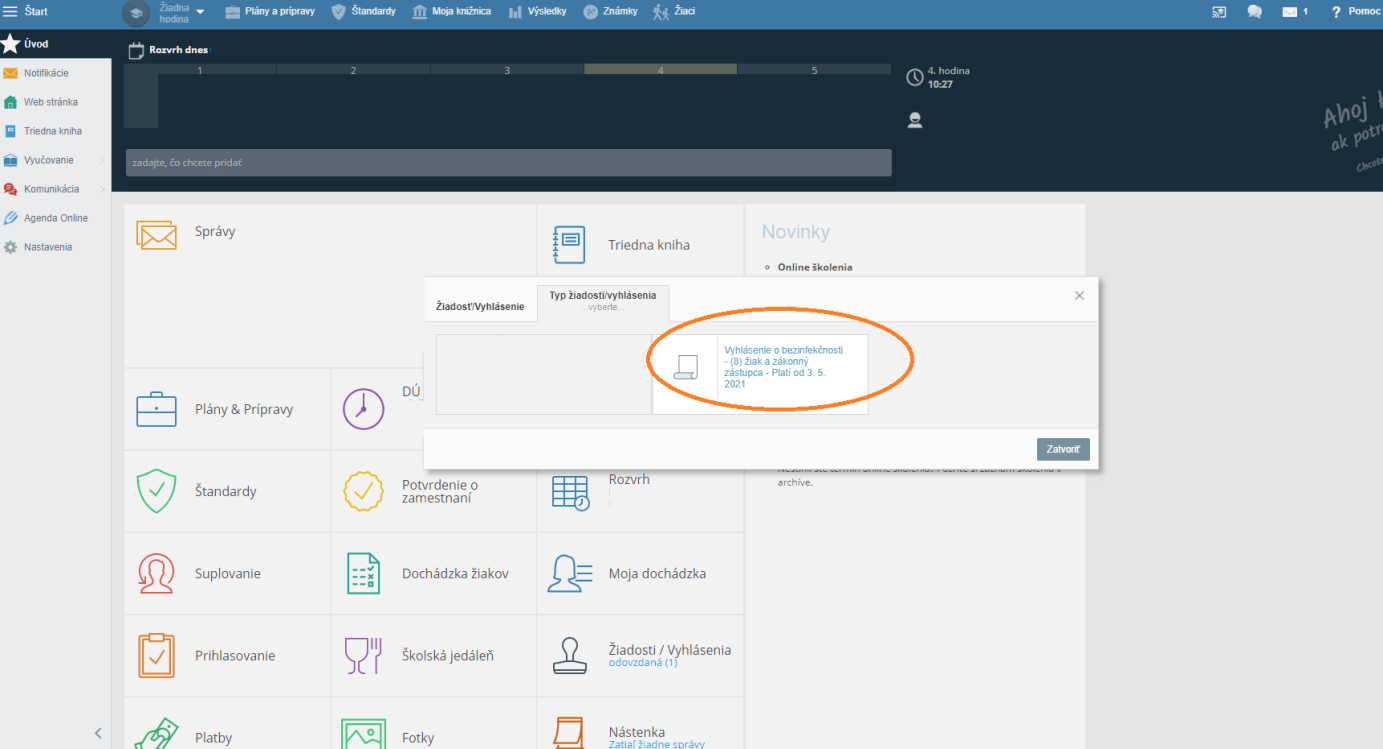 